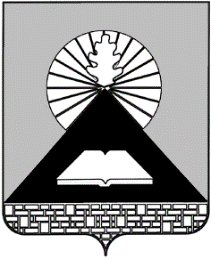 Российская ФедерацияРостовская областьНОВОШАХТИНСКАЯ ГОРОДСКАЯ ДУМАРЕШЕНИЕ25 января 2024 года                                                                                     № 40О результатах работы Отдела МВД России по г. Новошахтинску                          по охране общественного порядка и обеспечению общественной безопасности на обслуживаемой территории за 2023 годПринято Новошахтинскойгородской Думой25 января 2024 годаВ соответствии с частью 3 статьи 8 Федерального закона от 07.02.2011              № 3-ФЗ «О полиции», статьей 61 Регламента Новошахтинской городской Думы, заслушав отчет заместителя начальника отдела – начальника полиции Отдела МВД России по городу Новошахтинску, подполковника полиции Гоголя Николая Васильевича о результатах работы Отдела МВД России по                г. Новошахтинску по охране общественного порядка и обеспечению общественной безопасности на обслуживаемой территории за 2023 год,  Новошахтинская городская ДумаРЕШИЛА:1. Отчет о результатах работы Отдела МВД России по г. Новошахтинску по охране общественного порядка и обеспечению общественной безопасности на обслуживаемой территории за 2023 год принять к сведению (отчет прилагается).2.  Настоящее решение вступает в силу со дня его принятия. Заместитель председателяНовошахтинской городской Думы                                               Н.Н. ВакулаДата подписания                                                                                     Заместителем председателягородской Думы25 января 2024 годаПриложение к решению Новошахтинской городской Думы от 25.01.2024 № 40                         «О результатах работы Отдела МВД России по г. Новошахтинску   по охране общественного порядка и обеспечению общественной безопасности на обслуживаемой территории за 2023 год»МВД РоссииГУ МВД России по Ростовской областиОТДЕЛ МИНИСТЕРСТВА ВНУТРЕННИХ ДЕЛ РОССИИ ПО ГОРОДУ НОВОШАХТИНСКУ(Отдел МВД России по г. Новошахтинску)ИНФОРМАЦИОННО-АНАЛИТИЧЕСКАЯЗАПИСКАо результатах работы Отдела МВД России по г. Новошахтинскупо охране общественного порядка и обеспечению общественной безопасности на обслуживаемой территории за 2023 годг. Новошахтинск2024 годПо итогам работы за 2023 год оперативная обстановка на территории обслуживания Отдела МВД России по г. Новошахтинску характеризуется снижением общего количества зарегистрированных преступлений на 7,7% (1289/1397). При этом, на 10,9% произошел рост тяжкой преступности (325/293). Доля тяжких составов от общего количества преступлений составила 25,2%. Рост тяжкой преступности произошел преимущественно за счет мошенничеств, а также преступлений, связанных с незаконным оборотом наркотических средств.В отчетном периоде снижены такие виды преступлений, как кражи                   (-30,4%), в том числе с проникновением из квартир (-43,6%), транспортных средств (-50,0%), мобильных телефонов (-33,9%), грабежи (-13,0%), завладение транспортным средством (-33,3%).Уровень преступности на 10 тыс. населения составил 126 преступлений (2022 – 135, область - 130).По итогам работы за отчетный период отмечается снижение на 9,0% количества преступлений, совершенных в общественном месте (393/432), в том числе на улицах на 9,4% (212/234). Удельный вес вышеуказанных преступлений составил 30,5% и 16,4% соответственно.Количество преступлений, совершенных лицами, ранее уже совершавшими преступления, составило 486/451 (+7,8%), ранее судимыми лицами – 252/287 (-12,2%). На 34,8% сократилось число преступлений, совершенных в состоянии алкогольного опьянения (103/158).В розыске находилось 48 преступников и 19 лиц БВП. Разыскан 31 преступник, остаток не разысканных лиц составил 17 преступников и 19 БВП.По итогам работы за 2023 год на 61,5% отмечается снижение количества преступлений, совершенных несовершеннолетними – 10/26. Удельный вес вышеуказанных преступлений составил 1,4%/3,6% при среднеобластном показателе 2,0%. Число несовершеннолетних, совершивших преступления, составило 11 человек против 17 по итогам работы за 2022 год (-35,3%). Поставлено на учет 29/32 (-9,4%) несовершеннолетних. Состоит на учете родителей, законных представителей – 31/31. Привлечено к административной ответственности 34/9 несовершеннолетних. В отчетном периоде зарегистрировано 11/8 самовольных уходов несовершеннолетних. Местонахождение несовершеннолетних установлено. В ЦВСНП г. Ростова-на-Дону были помещены 3/2 несовершеннолетних. За 12 месяцев 2023 года раскрыто 734 преступления (2022 год – 724; +1,4%). Остаток нераскрытых преступлений снизился на 0,5% и составил 617/620 преступлений. Удельный вес раскрытых преступлений составил 54,3% (2022 год – 53,9%), среднеобластной показатель – 48,9%. Раскрыто 163/118 (+38,1%) преступлений тяжких составов. Остаток нераскрытых преступлений составил 193/121 (+59,5%). Раскрываемость данного вида преступлений составила 45,8% (2022 год – 49,4%), область – 46,2%.По итогам 2023 года произошел рост преступности, связанной с незаконным оборотом наркотических средств: выявлено 181/121 преступление данного вида (+49,6%), в том числе 103 факта сбыта (+37,3%). Раскрыто 121/59 фактов (+105,1%), сбытов – 52/17 (+205,9%). Нераскрытыми остались 75 преступлений (+108,3%), в том числе 68 сбытов (+88,9%). Раскрываемость составила 61,7 % при среднеобластном показателе 59,8 %. Зарегистрировано 22 преступления, связанных с незаконным оборотом оружия (2022 год – 10, +120,0%). Раскрыто 12 преступлений, нераскрытыми остались 9 преступлений, раскрываемость составила 57,1%. По линии работы по противодействию преступлениям экономической направленности зарегистрировано 46/57 (-19,3%) преступлений. Из них тяжких и особо тяжких – 35/47, в крупном, особо крупном размере – 18/31, присвоение или растрата – 3/5 фактов, против госслужбы – 2/0 факта, 1 факт легализации денежных средств. Выявлено 9 фактов фальшивомонетничества.Раскрыто 51/30 экономических преступлений (+70,0%), нераскрытыми остались 6/2 преступления.За различные административные правонарушения (без учета административных правонарушений по линии ПДД) сотрудниками Отдела составлено 1620/1346 административных протоколов. Из них связанных с мелким хулиганством – 216/158. По ст. 20.20 КРФобАП (распитие алкогольной продукции в общественных местах) задокументирован   410/173 протокола. Составлено 98/70 протоколов, связанных с причинением телесных повреждений (ст.6.1.1 КРФобАП). По линии незаконного оборота наркотических средств составлено 35/15 протоколов. По ст. 20.25 КРФобАП задокументировано 206/186 административных материалов. Составлено 144/154 протокола по ст. 5.35 КРФобАП. По ст.19.3 КРФобАП, связанной с неповиновением законным требованиям сотрудника полиции, составлено 2/2 протокола. За отчетный период было составлено 114/70 протокола, связанных с несоблюдением административных ограничений, и невыполнения обязанностей, устанавливаемых при административном надзоре (ст.19.24 КРФобАП). Состояние аварийности на территории обслуживания характеризуется увеличением количества ДТП на 28,1 % (41/32), в результате которых погибло 4/7 человек и 46/36 получили ранения различной степени тяжести. С участием детей зарегистрировано 8/5 ДТП (+60,0%).Сотрудниками ОГИБДД при осуществлении надзора за дорожным движением пресечено 3494 нарушения ПДД. По ст. 264.1 УК РФ собрано 23 материала.Задачи на предстоящий период:- проведение в полном объеме мероприятий антитеррористической направленности;- обеспечение общественного порядка на территории города, в том числе при проведении массовых мероприятий;- обеспечение непосредственной защиты жизни, здоровья, прав и свобод жителей нашего города, охраны их собственности;- сокращение остатка нераскрытых преступлений;- обеспечение безопасности дорожного движения, сокращение числа ДТП;- проведение мероприятий, направленных на профилактику и пресечение преступлений и правонарушений среди несовершеннолетних;- выявление преступлений, связанных с незаконным оборотом оружия, взрывчатых веществ и взрывных устройств.Штаб Отдела МВД России по г. Новошахтинску